Duas grandezas são chamadas de diretamente proporcionais quando a variação de uma provoca a variação da outra na mesma razão, ou seja, se uma dobra a outra dobra, se uma triplica a outra triplica, se uma é dividida em duas partes iguais a outra também é dividida da mesma forma.Ex 1: E se você tivesse 7 ovos na geladeira e quisesse usá-los no bolo da receita abaixo, como adaptar a receita de 4 para 7 ovos?Basta usar a proporcionalidade e a propriedade das proporções. Acompanhe: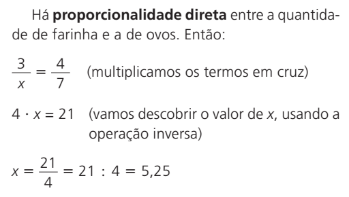 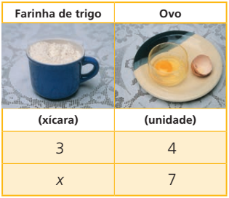 Ex 2: Uma impressora imprime 48 páginas em 3 minutos. Quantas páginas imprimirá em 5 min?  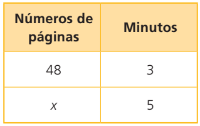 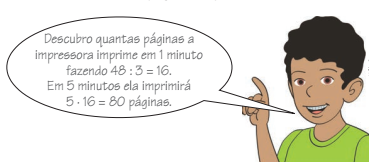 A resolução do menino está correta. Ele encontrou o valor para uma unidade básica (no caso, 1 minuto) e a partir daí ficou mais fácil descobrir outros valores.Apresentaremos a seguir outra forma de resolver o problema usando a propriedade das proporções, em proporcionalidade direta entre as grandezas. Então:  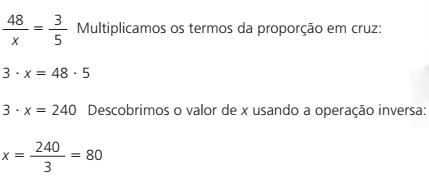 Atividades:Leia atentamente o texto, quantas vezes for necessário.Troque ideias com um colega ou alguém da família sobre o que você entendeu do texto.Verifique se há proporcionalidade direta entre o preço e o “peso” do tomate. Justifique sua resposta.  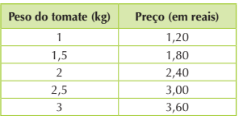 4. Complete a tabela a seguir com os valores que estão faltando:5. O relógio de Nani atrasa 26 segundos a cada 48 horas. Quanto atrasa em 30 dias?	Tipo A - Grandezas diretamente proporcionais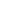 Bom dia! Lembrando que a atividade Tipo A deve ser resolvida por todos de forma on-line e sem o auxílio do professor. Portanto, esta atividade será resolvida em:- 26/11, para os alunos que não estiverem frequentando as aulas presenciais.- 27/11, para os alunos que estiverem frequentando as aulas presenciais.Esse procedimento é chamado de regra de três e é bastante útil na resolução de problemas. E por que esse nome?Observe a tabela com as grandezas: conhecemos três delas e queremos determinar a quarta. Volume de combustível em L1 27Preço em R$7,0010,50